    «06» апрель 2023 й.	                      № 154                          «06» апреля 2023 г.Об утверждении Кодекса этики и служебного поведениямуниципальных служащих администрации сельского поселения Староматинский сельсовет муниципального района Бакалинский район Республики БашкортостанНа основании Федеральных законов от 2 марта 2007 года 
№ 25-ФЗ «О муниципальной службе в Российской Федерации», 
от 25 декабря 2008 года № 273-ФЗ «О противодействии коррупции», для обеспечения добросовестного и эффективного исполнения должностных обязанностей, в целях определения и соблюдения рекомендуемых этических правил поведения муниципальных служащих  сельского поселения Староматинский сельсовет муниципального района Бакалинский район Республики Башкортостан в рабочее и во внеслужебное время, Совет сельского поселения Староматинский сельсовет муниципального района Бакалинский район Республики Башкортостан РЕШИЛ:Утвердить прилагаемый Кодекс этики и служебного поведения муниципальных служащих сельского поселения Староматинский сельсовет муниципального района Бакалинский район Республики Башкортостан в новой редакции.Признать утратившим силу решение Совета сельского поселения Староматинский сельсовет муниципального района Бакалинский район Республики Башкортостан № 20 от 29 апреля 2011 года «Об утверждении Кодекса этики и служебного поведения муниципальных служащих сельского поселения Староматинский сельсовет муниципального района Бакалинский район Республики Башкортостан».3. Обнародовать настоящее решение в установленном порядке и разместить на официальном сайте администрации сельского поселения Староматинский сельсовет муниципального района Бакалинский район Республики Башкортостан https://stmaty.ru/.4. Настоящее решение вступает силу со дня его подписания.Глава сельского поселения Староматинский сельсовет                                                       Т.В.КудряшоваПриложение к решению Совета сельского поселения Староматинский сельсовет муниципального района Бакалинский район Республики Башкортостан № 154 от «06» апреля 2023 годаКодекс этики и служебного поведениямуниципальных служащих сельского поселения Староматинский сельсовет муниципального района Бакалинский район Республики БашкортостанКодекс этики и служебного поведения муниципальных служащих сельского поселения Староматинский сельсовет муниципального района Бакалинский район Республики Башкортостан (далее – Кодекс) основан на положениях Конституции Российской Федерации и Конституции Республики Башкортостан, Федерального закона от 25 декабря 2008 г. № 273-ФЗ «О противодействии коррупции», Федерального закона от 02 марта . № 25-ФЗ «О муниципальной службе в Российской Федерации», Закона Республики Башкортостан от 16 июля . № 453-з «О муниципальной службе в Республике Башкортостан», Устава сельского поселения Староматинский сельсовет муниципального района Бакалинский район Республики Башкортостан, других федеральных и республиканских законов, содержащих ограничения, запреты и обязанности муниципальных служащих,  и иных нормативных правовых актах Российской Федерации и Республики Башкортостан, а также на общепризнанных нравственных принципах и нормах российского общества и государства.Общие положенияСтатья 1. Предмет и сфера действия Кодекса1. Кодекс представляет собой свод общих принципов профессиональной служебной этики и основных правил служебного поведения, которыми надлежит руководствоваться муниципальным служащим сельского поселения Староматинский сельсовет муниципального района Бакалинский район Республики Башкортостан (далее – муниципальные служащие), независимо от замещаемой должности. 2. Гражданин Российской Федерации, поступающий на муниципальную службу (далее – муниципальная служба) обязан знакомиться с положениями настоящего Кодекса и соблюдать их в процессе своей служебной деятельности.3. Каждый муниципальный служащий должен принимать все необходимые меры для соблюдения положений настоящего Кодекса, а каждый гражданин Российской Федерации вправе ожидать от муниципального служащего поведения в отношениях с ним в соответствии с положениями настоящего Кодекса. Статья 2. Цель Кодекса и общие принципы его действия1. Целью Кодекса является установление этических норм и правил служебного поведения муниципальных служащих для достойного выполнения ими своей профессиональной деятельности, а также содействие укреплению авторитета муниципальных служащих, доверия граждан к органам местного самоуправления и обеспечение единых норм поведения муниципальных служащих.Кодекс призван повысить эффективность выполнения муниципальными служащими своих должностных обязанностей.2. Кодекс:а) служит основой для формирования должной морали в сфере муниципальной службы, уважительного отношения к муниципальной службе в общественном сознании; б) выступает как институт общественного сознания и нравственности муниципальных служащих, их самоконтроля.3. Знание и соблюдение муниципальным служащим положений Кодекса является одним из критериев оценки качества его профессиональной деятельности и служебного поведения. II. Основные принципы и правила служебного поведения, которыми надлежит руководствоваться муниципальным служащимСтатья 3. Основные принципы служебного поведения муниципальных служащих  1. Основные принципы служебного поведения муниципальных служащих являются основой поведения граждан Российской Федерации в связи с нахождением их на муниципальной службе.2. Муниципальные служащие, сознавая ответственность перед государством, обществом и гражданами, призваны:1) исполнять должностные обязанности добросовестно и на высоком профессиональном уровне в целях обеспечения эффективной работы Администрации и Совета сельского поселения Староматинский сельсовет муниципального района Бакалинский район Республики Башкортостан;2) исходить из того, что признание, соблюдение и защита прав и свобод человека и гражданина определяют основной смысл и содержание деятельности органов местного самоуправления и муниципальных служащих;3) осуществлять свою деятельность в пределах полномочий соответствующего органа местного самоуправления;4) обеспечивать равное, беспристрастное отношение ко всем физическим и юридическим лицам, не оказывать предпочтение каким-либо общественным или религиозным объединениям, профессиональным или социальным группам, гражданам и организациям и не допускать предвзятости в отношении таких объединений, групп, граждан и организаций;5) исключать действия, связанные с влиянием каких-либо личных, имущественных (финансовых) и иных интересов, препятствующих добросовестному исполнению должностных обязанностей;6) уведомлять представителя нанимателя (работодателя), органы прокуратуры или другие государственные органы обо всех случаях обращения к муниципальному служащему каких-либо лиц в целях склонения к совершению коррупционных правонарушений;7) соблюдать установленные федеральными и законами Республики Башкортостан ограничения и запреты, исполнять обязанности, связанные с прохождением муниципальной службы;8) соблюдать нейтральность, исключающую возможность влияния на их профессиональную деятельность решений политических партий, иных общественных объединений;9) соблюдать нормы служебной, профессиональной этики и правила делового поведения;10) проявлять корректность и внимательность в обращении с гражданами и должностными лицами;11) проявлять терпимость и уважение к обычаям и традициям народов России, учитывать культурные и иные особенности различных этнических, социальных групп и конфессий, способствовать межнациональному и межконфессиональному согласию;12) воздерживаться от поведения, которое могло бы вызвать сомнение в объективном исполнении муниципальными служащими должностных обязанностей, а также избегать конфликтных ситуаций, способных нанести ущерб их репутации  или авторитету Совета и Администрации сельского поселения Староматинский сельсовет муниципального района Бакалинский район Республики Башкортостан;13) принимать предусмотренные законодательством Российской Федерации, Республики Башкортостан меры по недопущению возникновения конфликтов интересов и урегулированию возникших конфликтов интересов;14) не использовать служебное положение для оказания влияния на деятельность государственных органов и органов местного самоуправления, организаций, должностных лиц, государственных и муниципальных служащих, а также граждан при решении вопросов личного характера;15) воздерживаться от публичных высказываний, суждений и оценок, в том числе в средствах массовой информации, в отношении деятельности государственных органов либо органов местного самоуправления, их руководителей, если это не входит в должностные обязанности муниципального служащего;16) соблюдать правила установленные в соответствии с органами местного самоуправления и предоставления служебной информации;17) уважительно относиться к деятельности представителей средств массовой информации по информированию общества о работе органа местного самоуправления, а также оказывать содействие в получении достоверной информации в установленном порядке;18) воздерживаться в публичных выступлениях, в том числе в средствах массовой информации, от обозначения в иностранной валюте (условных денежных единицах) стоимости на территории Российской Федерации товаров, работ, услуг и иных объектов гражданских прав, сумм сделок между резидентами Российской Федерации, показателей бюджетов всех уровней бюджетной системы Российской Федерации, размеров государственных и муниципальных заимствований, государственного и муниципального долга, за исключением случаев, когда это необходимо для точной передачи сведений либо предусмотрено законодательством Российской Федерации, международными договорами Российской Федерации, обычаями делового оборота;19) совершенствовать свою деловую квалификацию, применять оптимальные и экономичные способы решения поставленных задач, стремиться быть всесторонне развитым, высокообразованным, передавать свои знания и накопленный опыт молодым сотрудникам, бережно относиться к вверенной собственности, использовать ее рационально и эффективно;Статья 4. Соблюдение законности1. Муниципальные служащие обязаны соблюдать Конституцию Российской Федерации, Конституцию Республики Башкортостан, федеральные конституционные законы, федеральные законы, законы Республики Башкортостан, иные нормативные правовые акты Российской Федерации и Республики Башкортостан, нормативно-правовые акты муниципального района Бакалинский район Республики Башкортостан, а также руководствоваться общепринятыми нормами морали и нравственности, основанными на принципах законности, справедливости, объективности и честности.2. Муниципальные служащие в своей деятельности не должны допускать нарушения законов и иных нормативных правовых актов исходя из политической, экономической целесообразности либо по иным мотивам. 3. Муниципальные служащие обязаны противодействовать проявлениям коррупции и предпринимать меры по ее профилактике в порядке, установленном законодательством Российской Федерации и Республики Башкортостан о противодействии коррупции.  Статья 5. Требования к антикоррупционному поведению муниципальных служащих1. Муниципальные служащие при исполнении ими должностных обязанностей не должны допускать личной заинтересованности, которая приводит или может привести к конфликту интересов. При назначении на должность муниципальной службы и исполнении должностных обязанностей муниципальный служащий обязан заявить о наличии или возможности наличия у него личной заинтересованности, которая влияет или может повлиять на надлежащее исполнение им должностных обязанностей. 2. Муниципальные служащие, замещающие должности муниципальной службы, включенные в соответствующий перечень, установленные муниципальными правовыми актами обязаны представлять представителю нанимателя сведения о своих доходах, расходах, об имуществе и обязательствах имущественного характера и о доходах, расходах, об имуществе и обязательствах имущественного характера своих супруги (супруга) и несовершеннолетних детей в соответствии с законодательством.3. Муниципальный служащий обязан представлять в установленном порядке сведения об адресах сайтов и (или) страниц сайтов в информационно-телекоммуникационной сети "Интернет", на которых он размещал общедоступную информацию, а также данные, позволяющие его идентифицировать.4. Муниципальный служащий при размещении в личных целях информации в сети  "Интернет" должен воздержаться от высказываний, суждений и оценок в отношении деятельности государственных органов и их руководителей, ответственно относиться к размещению информации. В том числе прямо и косвенно указывающей на его должностной статус, а также способной нанести ущерб его личной репутации или авторитету государственного органа. Размещение муниципальным слушающим в сети "Интернет" служебных документов в личных целях не допускается. 5. Муниципальный служащий обязан уведомлять представителя нанимателя, органы прокуратуры Российской Федерации или другие государственные органы обо всех случаях обращения к нему каких-либо лиц в целях склонения его к совершению коррупционных правонарушений.Уведомление о фактах обращения в целях склонения к совершению коррупционных правонарушений, за исключением случаев, когда по данным фактам проведена или проводится проверка, является должностной обязанностью муниципального служащего.6. Муниципальным служащим запрещается получать в связи с исполнением ими должностных обязанностей вознаграждения от физических и юридических лиц (подарки, денежное вознаграждение, ссуды, услуги, оплату развлечений, отдыха, транспортных расходов и иные вознаграждения). Подарки, полученные муниципальными служащими в связи с протокольными мероприятиями, со служебными командировками и с другими официальными мероприятиями, признаются собственностью сельского поселения Староматинский сельсовет муниципального района Бакалинский район Республики Башкортостан и передаются ими по акту в соответствующий орган местного самоуправления, за исключением случаев, установленных законодательством Российской Федерации. Муниципальный служащий, сдавший подарок, полученный им в связи с протокольным мероприятием, служебной командировкой или другим официальным мероприятием, может его выкупить в порядке, установленным законодательством.Статья 6. Конфликт интересов 1. Муниципальные служащие не должны использовать свое официальное положение для неподобающего извлечения личных выгод или личных или финансовых выгод для своих семей. Они не участвуют ни в каких сделках, не занимают никакого положения, не выполняют никаких функций и не имеют никаких финансовых, коммерческих или иных аналогичных интересов, которые несовместимы с их должностью, функциями, обязанностями.2. В той мере, в какой к этому обязывает должность, и в соответствии с федеральным и республиканским законодательством муниципальные служащие сообщают о деловых, коммерческих или финансовых интересах или о деятельности, осуществляемой с целью получения финансовой прибыли, которые могут привести к возможному конфликту интересов. В случае возможной или предполагаемой коллизии между обязанностями и частными интересами муниципальных служащих, они действуют сообразно с мерами, установленными для того, чтобы уменьшить или устранить такой конфликт интересов.3. Муниципальные служащие не должны использовать недолжным образом государственные денежные средства, собственность, услуги или информацию, полученную ими при исполнении или в результате исполнения ими своих служебных обязанностей, для осуществления деятельности, не связанной с выполнением ими официальных функций.4. Муниципальные служащие действуют сообразно с мерами, установленными федеральным и республиканским законодательством, для того, чтобы после ухода со своих официальных должностей они не злоупотребляли своим прежним служебным положением.Статья 7. Политическая деятельность1. Муниципальные служащие участвуют в политической или иной деятельности вне рамок их официальных обязанностей в соответствии с федеральным и республиканским законодательством таким образом, чтобы не подрывать веру общественности в беспристрастное выполнение ими своих функций и обязанностей.Статья 8. Обращение со служебной информацией1. Муниципальные служащие могут обрабатывать и передавать служебную информацию при соблюдении действующих в органах местного самоуправления норм и требований, принятых в соответствии с законодательством Российской Федерации и Республики Башкортостан.2.  Муниципальные служащие обязаны принимать соответствующие меры для обеспечения безопасности и конфиденциальности информации, за несанкционированное разглашение которой он несет ответственность или (и) которая стала известна ему в связи с исполнением должностных обязанностей. Статья 9. Этика поведения муниципальных служащих, наделенных организационно-распорядительными полномочиями по отношению к другим муниципальным служащим1. Муниципальный служащий, наделенный организационно-распорядительными полномочиями по отношению к другим муниципальным служащим, должен быть для подчиненных образцом профессионализма, безупречной репутации, способствовать формированию в Совете и (или) Администрации сельского поселения Староматинский сельсовет муниципального района Бакалинский район Республики Башкортостан либо его подразделении благоприятного для эффективной работы морально-психологического климата.2. Муниципальный служащий, наделенный организационно-распорядительными полномочиями по отношению к другим муниципальным служащим, должен:а) точно определять задачи и объем служебных полномочий своих подчиненных в соответствии с занимаемыми ими должностями и их должностными обязанностями, не отдавать подчиненным явно невыполнимых распоряжений и не требовать от них исполнения поручений, выходящих за рамки их служебных обязанностей;б) не допускать по отношению к подчиненным необоснованных обвинений, грубости, унижения человеческого достоинства, бестактности;в) не допускать случаев подбора и расстановки кадров по признакам землячества, родства, свойства, дружбы и личной преданности;г) принимать меры по предотвращению и урегулированию конфликтов интересов;д) принимать меры по предупреждению коррупции;е) не допускать случаев принуждения муниципальных служащих к участию в деятельности политических партий, иных общественных объединений;ж) давать подчиненным личный пример соблюдения норм настоящего кодекса.3. Муниципальные 	 служащие, наделенные организационно-распорядительными полномочиями по отношению к другим муниципальным служащим, должны принимать меры к тому, чтобы подчиненные ему муниципальные служащие не допускали коррупционно опасного поведения, своим личным поведением подавать пример честности, беспристрастности и справедливости.4. Муниципальные служащие, наделенные организационно-распорядительными полномочиями по отношению к другим муниципальным служащим, несут ответственность в соответствии с законодательством Российской Федерации и Республики Башкортостан за действия или бездействия подчиненных сотрудников, нарушающих принципы этики и правила служебного поведения, если они не приняли меры, чтобы не допустить таких действий или бездействий.  III. Рекомендательные этические правила служебного поведения муниципальных служащих Статья 10. Служебное поведение1. В служебном поведении муниципальным служащим необходимо исходить из конституционных положений о том, что человек, его права и свободы являются высшей ценностью, и каждый гражданин имеет право на неприкосновенность частной жизни, личную и семейную тайну, защиту чести, достоинства, своего доброго имени.2. В служебном поведении муниципальные служащие должны воздерживается от:а) любого вида высказываний и действий дискриминационного характера по признакам пола, возраста, расы, национальности, языка, гражданства, социального, имущественного или семейного положения, политических или религиозных предпочтений;б) грубости, проявлений пренебрежительного тона, заносчивости, предвзятых замечаний, предъявления неправомерных, незаслуженных обвинений;в) угроз, оскорбительных выражений или реплик, действий, препятствующих нормальному общению или провоцирующих противоправное поведение;г) курения во время служебных совещаний, бесед, иного служебного общения с гражданами.3. Муниципальные служащие признаны способствовать своим служебным поведением установлению в коллективе деловых взаимоотношений и конструктивного сотрудничества друг с другом.Муниципальные служащие должны быть вежливыми, доброжелательными, корректными, внимательными и проявлять толерантность в общении с гражданами и коллегами.Во внеслужебном поведении муниципальным служащим рекомендуется воздерживаться от поступков и высказываний, способных вызвать сомнение в порядочности его действий, повлечь причинение вреда его репутации и авторитету органа местного самоуправления.Муниципальным служащим, использующим в информационно-телекоммуникационной сети Интернет сервисы, обеспечивающие открытость муниципального управления, аккаунты в социальных сетях (далее – сервисы), рекомендуется:1) следовать общепринятым нравственно-этическим принципам;2) не использовать ненормативную лексику в публикациях от своего имени, а также при общении с другими пользователями сервисов;3) не размещать сведения, составляющие государственную и иную охраняемую федеральным законом тайну, служебную информацию, ставшую известной в связи с исполнением должностных обязанностей, а равно любую иную информацию, публикация которой в сервисах повлечет или может повлечь негативные последствия для муниципальных служащих и органов местного самоуправления;4) не публиковать и не поддерживать текстовые материалы и фото-, видео-, аудиоматериалы, содержащие критику существующего конституционного строя, институтов публичной власти, а также порочащие честь и достоинство человека, чувства граждан, не приобщаться к группам (сообществам), содержащим такие материалы;5) не допускать публичные высказывания, суждения, оценки, выражающие неприязненное отношение к отдельным гражданам, социальным (профессиональным) группам.Статья 11. Внешний вид муниципальных служащих.1. Внешний вид муниципальных служащих при исполнении им должностных обязанностей в зависимости от условий службы и формата служебного мероприятия должен способствовать уважению граждан к органам местного самоуправления, соответствовать общепринятому деловому стилю, который отличают официальность, сдержанность, традиционность, аккуратность.2. Соблюдение муниципальным служащим требования к внешнем виду является обязательным как на рабочем месте, так и при решении официальных вопросов за его пределами.Основными требованиями, предъявляемыми к одежде, являются чистота, удобство, строгость, элегантность, практичность и отсутствие экстравагантности. 3. На служебных (официальных) мероприятиях допускается ношение муниципальными служащими стилизованного делового башкирского национального костюма с учетом рекомендаций, устанавливаемых нормативно-правовыми актами Республики Башкортостан.IV. Ответственность за нарушение КодексаСтатья 12. Ответственность муниципального служащего за нарушение КодексаНарушение муниципальными служащими положений Кодекса подлежит моральному осуждению на заседании соответствующей комиссии по соблюдению требований к служебному поведению муниципальных служащих и урегулированию конфликта интересов, а в случаях, предусмотренных федеральными законами, нарушение положений Кодекса влечет применение к муниципальному служащему мер уголовной, административной, гражданско-правовой и дисциплинарной ответственности. Соблюдение муниципальными служащими положений Кодекса учитывается при проведении аттестаций, формировании кадрового резерва для выдвижения на вышестоящие должности, а также при наложении дисциплинарных взысканий.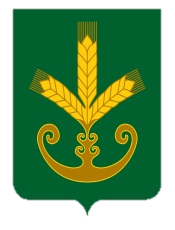 БашҠортостан РеспубликаҺыБакалы районымуниципаль районыныңИςҠе Маты ауыл советыауыл биләмәһе Советы                  452673, ИςҠе Маты ауылы                 Еңеү урамы, 7, тел. 2-01-67                                   https://stmaty.ru                          e-mail: st.maty_ss@mail.ruРеспублика Башкортостан    Совет сельского поселенияСтароматинский сельсоветмуниципального районаБакалинский район       452673, с. Старые Маты     ул. Победы, 7, тел. 2-01-67                      https://stmaty.ru           e-mail: st.maty_ss@mail.ruҠАРАРРЕШЕНИЕ